Методические рекомендациипо порядку электронного голосования при проведенииученического референдума в общеобразовательных организациях Самарской области1. Голосование проводится по адресу https://ref.asurso.ru/.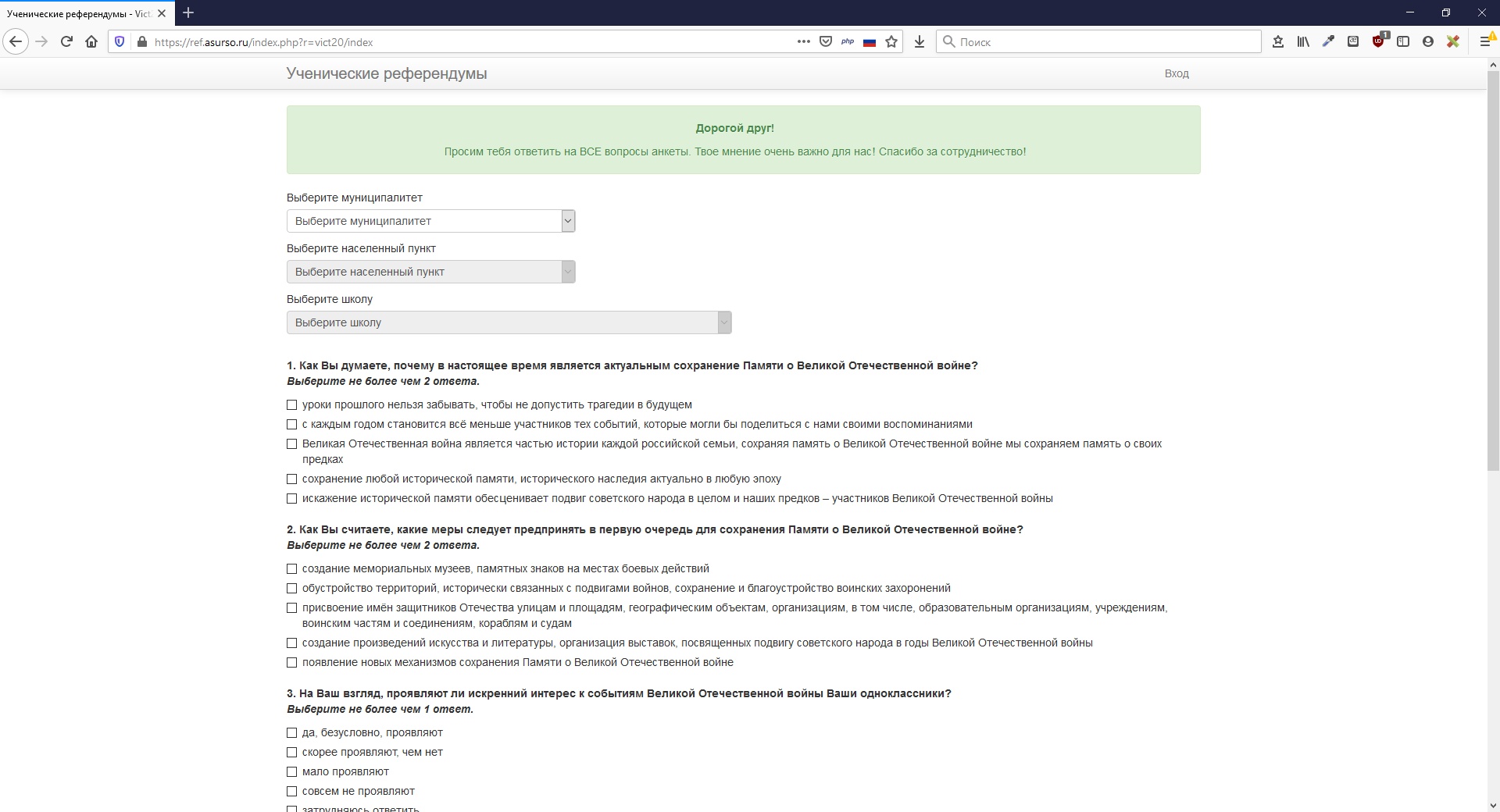 Рис 1. Главная страница сайта2. На сайте https://ref.asurso.ru/ обеспечены условия конфиденциальности личных данных пользователя сайта.3. Голосование проводится круглосуточно.